	USA SWIMMING	 SOLICITUD DE INSCRIPCIÓN: NO DEPORTISTAS, 2020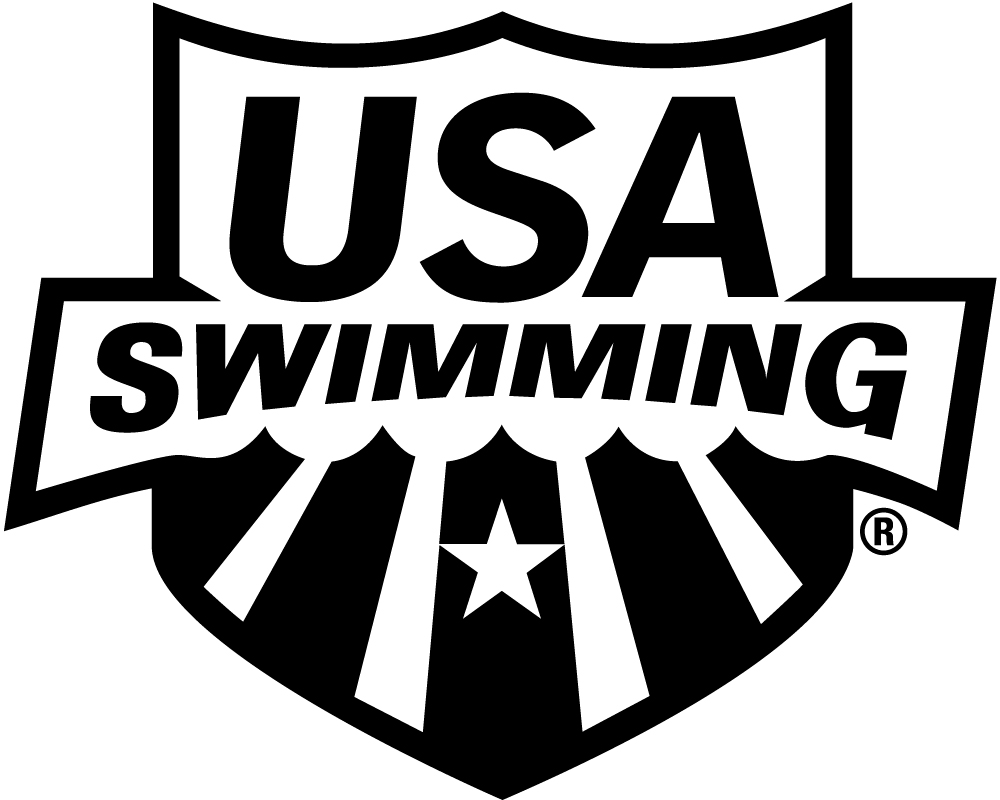 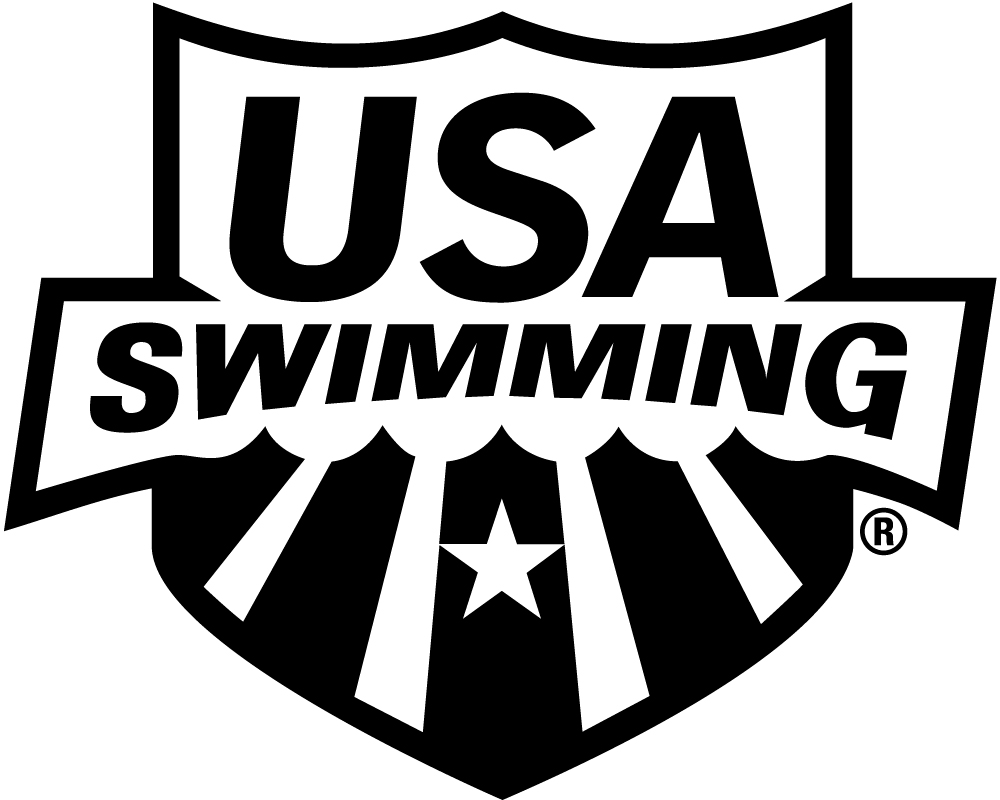 		KY  CLUB LOCAL DE NATACIÓN:  USE LETRA LEGIBLE  COMPLETE TODA LA INFORMACIÓN PARA ASEGURAR QUE LA INFORMACIÓN DE CONTACTO ESTÉ CORRECTA Y AL DÍA:	APELLIDO	PRIMER NOMBRE LEGAL	SEGUNDO NOMBRE¿Alguna vez ha sido afiliado de USA Swimming con un apellido diferente? De ser así, suministre ese nombre: 	¿Se ha inscrito antes con USA Swimming?	 Sí	 No	Si se ha inscrito en un Club local de natación diferente, cuál es: 		NOMBRE PREFERIDO	FECHA DE NACIMIENTO (MM/DD/AA)	SEXO (M-F)		CÓDIGO CLUB	NOMBRE DEL CLUB(Martita, Alejo, Berto, etc.)	(Necesario)					Si no está afiliado a un club, ingrese “No afiliado”	DIRECCIÓN DE CORREO POSTAL	CIUDAD	ESTADO	CÓDIGO POSTAL	                       PREFIJO	Nº       TELEFÓNICO	                            PREFIJO      Nº TELEFÓNICO         EXTENSIÓN	                    PREFIJO       Nº TELEFÓNICOPARTICULAR	                    LABORAL	                                        MÓVIL		DIRECCIÓN DE CORREO ELECTRÓNICOSI CUALQUIERA DE LA INFORMACIÓN ANTERIOR CAMBIA DURANTE EL AÑO, NOTIFIQUE A LA PERSONA A CARGO DE INSCRIPCIÓN/AFILIACIÓN DE CLUB LOCAL DE NATACIÓNRAZA Y ORIGEN ÉTNICO (OPCIONAL):  Puede seleccionar hasta dos.	 Q. Negro o afroamericano   		 R. Asiático    	 S. Blanco  				 T. Hispano o latino    	 U. Indígena estadounidense o nativo de Alaska      V. Otra raza 	 W. Nativo de Hawái o de otra isla del Pacífico CIUDADANÍA/FINA:	Ciudadano estadounidense    Sí    No	Es afiliado de alguna otra federación FINA:    Sí    No   	De ser así, ¿cuál?:___________________________________________ Marque si desea información sobre las iniciativas de la USA Swimming Foundation   Marque si desea recibir el Boletín electrónico de USA SwimmingCÓDIGO DE AFILIACIÓN:  Marque todas las opciones que correspondan: Entrenador de Juventud - edades 16 y 17  				No requiere verificación de antecedente, requiere entrenamiento de Protección del Atleta (Athlete Protección Training)	 Entrenador tiempo completo (Empleado a tiempo completo como entrenador)	Se exige investigación de antecedentes criminales y Capacitación en la Protección de los deportistas	 Entrenador a tiempo parcial  (Empleo principal NO ES entrenador)	Se exige investigación de antecedentes criminales y Capacitación en la Protección de los deportistas	 Funcionario certificado  (Comienzo, Brazadas y vueltas, Referí del evento, Administración, etc.)	Se exige investigación de antecedentes criminales y Capacitación en la Protección de los deportistas	 Otro  (Acompañante, Director del evento, Gerente del evento, etc.)   Se exige investigación de antecedentes criminales y Capacitación en la Protección de los deportistasSi es entrenador, edad principal que entrena (puede ser más de una):     10-O menos     11-12     13-14     15-18     19+     Masters Al convertirme en afiliado de USA Swimming, acepto acatar todas las reglas, reglamentos y el Código de conducta de USA Swimming. Reconozco que cuando estoy conciente de hechos que dan motivo para sospechar que un niño ha sufrido un incidente de abuso, incluyendo abuso sexual, debo informar a las autoridades dentro de 24 horas conforme a la Acta de Protección de Niños Contra el Abuso Sexual y la Autorización del Deporte Seguro (The Protecting Young Children from Sexual Abuse and Safe Sport Authorization Act). Reconozco que he revisado y acepto cumplir con las reglas y regulaciones de la Política de Prevención de Abuso de Atletas Menores y que he completado la Capacitación de Protección del Atleta.______________________________________________________Firma                                                            FechaAl firmar esta solicitud, verifico que la información anterior es cierta y verdadera.SOLAMENTE PARA USO DEL JEFE DE ADMISIONES:   FECHA DE INSCRIPCIÓN_________________ BGC 	    APT 	________  CPT __________STSC 		STSC - ONLINE 		 CPR		FOC 101		FOC 201		Rules & Regs ______________